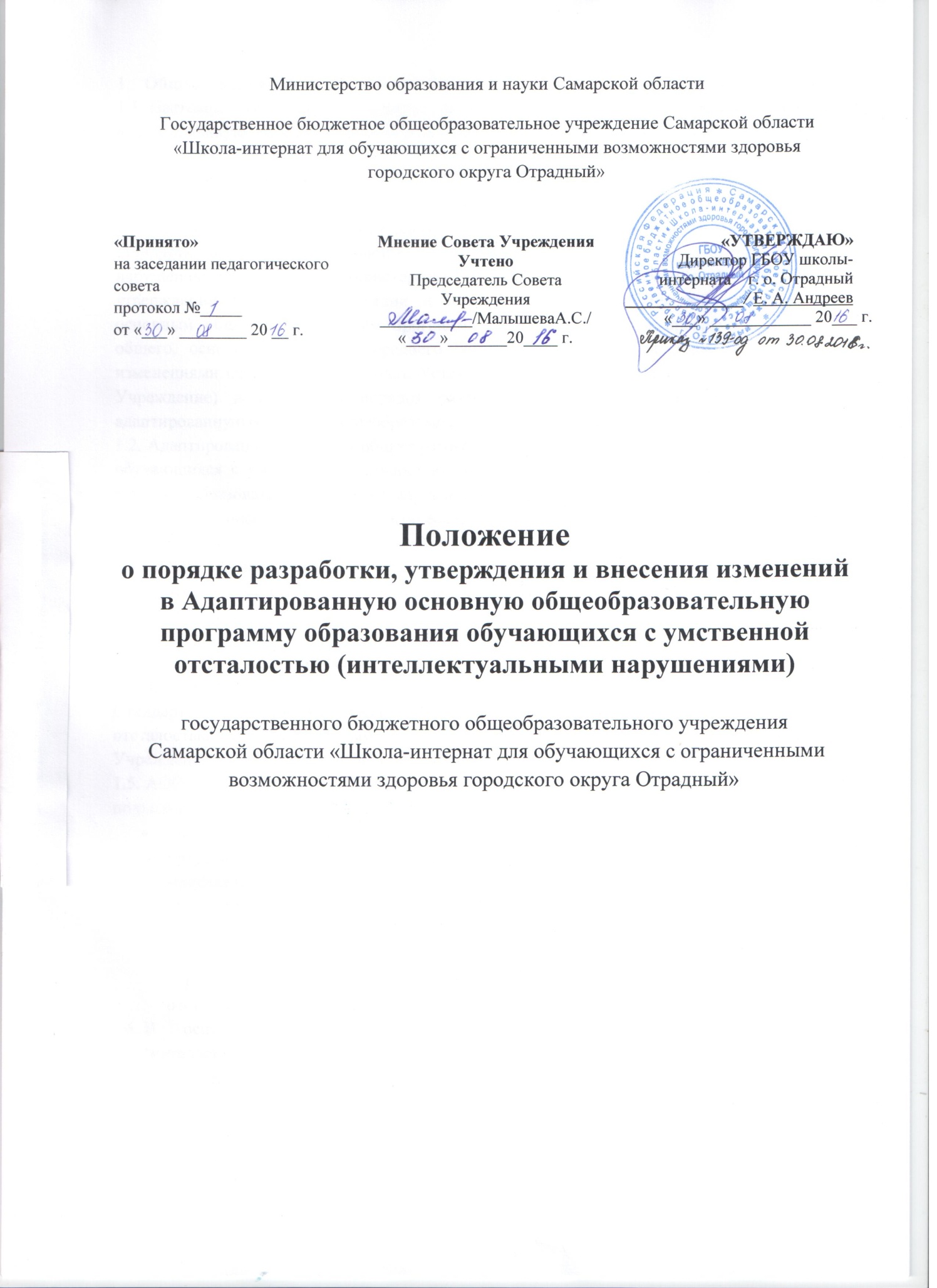 Общие положения Настоящее Положение о порядке разработки, утверждения и внесения изменений в адаптированную основную общеобразовательную программу образования обучающихся с умственной отсталостью (интеллектуальными нарушениями) (далее - Положение) разработано в соответствии с Федеральным законом «Об образовании в Российской Федерации» 273-ФЗ от 29 декабря 2012 г., Приказом Министерства образования и науки Российской Федерации от 19.12.2014 № 1599 «Об утверждении федерального государственного образовательного стандарта образования обучающихся с умственной отсталостью (интеллектуальными нарушениями)»; Приказом Министерства образования и науки Российской Федерации «Об утверждении Порядка организации и осуществления образовательной деятельности по основным общеобразовательным программам - образовательным программам начального общего, основного общего и среднего общего образования» от 30.08.2013г. №1015 (с изменениями на 17 июля 2015 года); Устава ГБОУ школы-интерната г.о. Отрадный (далее - Учреждение) и определяет порядок разработки, утверждения, внесения изменений в адаптированную основную общеобразовательную программу. Адаптированная основная общеобразовательная программа (далее - АООП) образования обучающихся с умственной отсталостью (интеллектуальными нарушениями) Учреждения - это общеобразовательная программа, адаптированная для этой категории обучающихся с учетом особенностей их психофизического развития, индивидуальных возможностей, и обеспечивающая коррекцию нарушений развития и социальную адаптацию.АООП обучающихся с умственной отсталостью (интеллектуальными нарушениями) разработана в соответствии с требованиями федерального государственного образовательного стандарта (далее ― Стандарт) образования обучающихся с умственной отсталостью (интеллектуальными нарушениями), предъявляемыми к структуре, условиям реализации и планируемым результатам освоения АООП.АООП самостоятельно разрабатывается и утверждается Учреждением в соответствии со Стандартом и с учетом примерной АООП образования обучающихся с умственной отсталостью (интеллектуальными нарушениями) с привлечением органов самоуправления Учреждения – Совета Учреждения, Педагогического совета. АООП разрабатывается на основе применения дифференцированного и деятельностного подходов:дифференцированный подход - предполагает учет особых образовательных потребностей обучающихсяс умственной отсталостью (интеллектуальными нарушениями), которые проявляются в неоднородности возможностей освоения содержания образования;деятельностный подход - основывается на теоретических положениях отечественной психологической науки, раскрывающих основные закономерности и структуру образования с учетом специфики развития личности обучающегося с умственной отсталостью (интеллектуальными нарушениями).В основу АООП образования обучающихся с умственной отсталостью (интеллектуальными нарушениями) в Учреждении положены следующие принципы:государственной политики РФ в области образования (гуманистический характер образования, единство образовательного пространства на территории Российской Федерации, светский характер образования, общедоступность образования, адаптивность системы образования к уровням и особенностям развития и подготовки обучающихся и воспитанников и др.); коррекционно-развивающей направленности образовательного процесса, обуславливающий развитие личности обучающегося и расширение его «зоны ближайшего развития» с учетом особых образовательных потребностей; практической направленности, предполагающий установление тесных связей между изучаемым материалом и практической деятельностью обучающихся;воспитывающего обучения, направленный на формирование у обучающихся нравственных представлений (правильно/неправильно; хорошо/плохо и т. д.) и понятий, адекватных способов поведения в разных социальных средах; онтогенетический принцип; принцип преемственности, предполагающий взаимосвязь и непрерывность образования обучающихся с умственной отсталостью (интеллектуальными нарушениями) на всех этапах обучения: от младшего до старшего школьного возраста; целостности содержания образования, обеспечивающий наличие внутренних взаимосвязей и взаимозависимостей между отдельными предметными областями и учебными предметами, входящими в их состав; учета возрастных особенностей обучающихся, определяющий содержание предметных областей и результаты личностных достижений; учета особенностей психического развития разных групп обучающихся с умственной отсталостью (интеллектуальными нарушениями); направленности на формирование деятельности, обеспечивающей возможность овладения обучающимися с умственной отсталостью (интеллектуальными нарушениями) всеми видами доступной им предметно-практической деятельности, способами и приемами познавательной и учебной деятельности, коммуникативной деятельности и нормативным поведением; переноса усвоенных знаний и умений и навыков и отношений, сформированных в условиях учебной ситуации, в различные жизненные ситуации, что позволяет обеспечить готовность обучающегося к самостоятельной ориентировке и активной деятельности в реальном мире; принцип сотрудничества с семьей. Структура и содержание адаптированной основной общеобразовательной программы Требования к структуре и содержанию разделов АООП определяются Стандартом.АООП включает обязательную часть и часть, формируемую участниками образовательных отношений. Соотношение частей определяется дифференцированно в зависимости от варианта АООП и составляет не менее 70% и не более 30%; не менее 60% и не более 40% от общего объема АООП.На основе Стандарта в соответствии со спецификой деятельности Учреждение может разработать один или несколько вариантов АООП с учетом особых образовательных потребностей обучающихся:Вариант 1 – для обучающихся с легкой умственной отсталостью (интеллектуальными нарушениями);Вариант 2 – для обучающихся с умеренной, тяжёлой и глубокой умственной отсталостью, с тяжёлыми и множественными нарушениями развития.В соответствии с требованиями Стандарта Учреждение разрабатывает специальную индивидуальную программу развития (СИПР).Каждый вариант АООП должен содержать дифференцированные требования к структуре, результатам освоения и условиям ее реализации, обеспечивающие удовлетворение как общих, так и особых образовательных потребностей разных групп или отдельных обучающихся с умственной отсталостью, получение образования вне зависимости от выраженности основного нарушения, наличия других (сопутствующих) нарушений развития. Определение варианта АООП осуществляется на основе рекомендаций ПМПК.АООП реализуется учреждением через организацию урочной и внеурочной деятельности.Структура АООП обучающихся с умственной отсталостью (интеллектуальными нарушениями) включает целевой, содержательный и организационный разделы.Целевой раздел определяет общее назначение, цели, задачи и планируемые результаты реализации АООП Учреждением, а также способы определения достижения этих целей и результатов. Целевой раздел включает: Пояснительную записку, которая содержит:цели реализации АООП, конкретизированные в соответствии с требованиями Стандарта к результатам освоения АООП; принципы и подходы к формированию АООП; общую характеристику АООП; психолого-педагогическую характеристику обучающихся с умственной отсталостью; описание особых образовательных потребностей обучающихся с УО; описание структуры и общую характеристику СИПР обучающихся с умственной отсталостью (интеллектуальными нарушениями) (вариант 2).Планируемые результаты освоения обучающимися с умственной отсталостью (интеллектуальными нарушениями) АООП образования, которые должны: обеспечивать связь между требованиями Стандарта, образовательным процессом и системой оценки результатов освоения АООП; являться основой для разработки АООП; являться содержательной и критериальной основой для разработки рабочих программ учебных предметов и учебно-методической литературы, а также для системы оценки качества освоения обучающимися АООП в соответствии с требованиями Стандарта. Систему оценки достижения планируемых результатов освоения АООП образования, которая должна: закреплять основные направления и цели оценочной деятельности; описание объекта и содержание оценки; критерии, процедуры и состав инструментария оценивания; формы представления результатов; условия и границы применения системы оценки; позволять осуществлять оценку динамики учебных достижений обучающихся с УО и развития их жизненной компетенции; обеспечивать комплексный подход к оценке результатов освоения АООП, позволяющий оценивать в единстве предметные и личностные результаты его образования. Содержательный раздел определяет общее содержание образования обучающихся с УО и включает следующие программы, ориентированные на достижение личностных и предметных результатов: Программу формирования базовых учебных действий.Программы отдельных учебных предметов, факультативных курсов, занятий по выбору, коррекционных курсов.Программу духовно-нравственного (нравственного) развития обучающихся с умственной отсталостью (интеллектуальными нарушениями).Программу формирования экологической культуры, здорового и безопасного образа жизни.Программу внеурочной деятельности.Программу коррекционной работы с обучающимися с умственной отсталостью (интеллектуальными нарушениями) (вариант 1).Программу сотрудничества с родителями (вариант 2).Организационный раздел определяет общие рамки организации образовательного процесса, а также механизмы реализации АООП. Организационный раздел включает: учебный план, включающий предметные и коррекционно-развивающую области, внеурочную деятельность (в зависимости от варианта АООП). АООП может включать как один, так и несколько учебных планов; систему специальных условий реализации АООП в соответствии с требованиями Стандарта. Рабочие программы учебных предметов, коррекционных курсов разрабатываются в соответствии с Положением о разработке и утверждении рабочих программ учебных предметов, факультативных и коррекционных курсов в Учреждении.Организация внеурочной деятельности регламентируется соответствующими положениями.Порядок разработки и утверждения АООП АООП разрабатывается Учреждением самостоятельно в соответствии с требованиями Стандарта и с учетом примерной АООП.Порядок разработки АООП определяется приказом директора Учреждения.АООП рассматривается и принимается на заседании педагогического совета и вводится в действие приказом директора Учреждения, с учетом мнения Совета Учреждения.Учреждение может в случае необходимости вносить изменения и дополнения в АООП.Организационный раздел АООП ежегодно дополняется учебным планом на текущий учебный год.Учреждение обеспечивает реализацию в полном объеме АООП, соответствие качества подготовки обучающихся, установленным требованиям, соответствие применяемых форм, средств, методов обучения и воспитания возрастным, психофизическим особенностям, склонностям, способностям, интересам и потребностям обучающихся.Внесение изменений и дополнений в АООП Создание ежегодных изменений и дополнений к АООП продиктовано ежегодным формированием школьного компонента учебного плана на каждомэтапе обучения в соответствии с запросами участников образовательного процесса. Ежегодные дополнения создаются каждый год, до наступления учебного года, к которому они отнесены. К ежегодным дополнениям относятся: учебный план и его учебно-методическое обеспечение на новый учебный год;режим работы Учреждения на новый учебный год; перечень рабочих программ. В случае необходимости создания программ, обеспечивающих развитие, воспитание и социализацию, не имеющих аналога в АООП Учреждения, такие программы создаются и утверждаются в порядке дополнения при условии, если они не требуют изменений учебного плана, не выходят за рамки режимных ограничений.Изменения в АООП вносятся в следующих случаях: по причине перенесения предмета из одной образовательной области в другую (на федеральном и региональном уровнях); в случае исключения одного предмета и замены его другим в рамках одной образовательной области; появления рекомендаций федерального и регионального уровня, требующих изменения содержания по тем или иным предметам (например, внесение краеведческого материала). Все изменения и дополнения к АООП (в том числе и ежегодные) доводятся до сведения участников образовательного процесса, размещаются на сайте Учреждения. Требования к порядку внесения изменений и дополнений к АООП Порядок внесения дополнений к АООП аналогичен порядку утверждения образовательной программы: составление проекта дополнений (в том числе и ежегодных) рабочей группой; принятие проекта дополнений (в том числе и ежегодных) педагогическим советом; утверждение проекта дополнений (в том числе и ежегодных) директором Учреждения (издание приказа). Структура ежегодных дополнений к АООП: Режим работы школы: Количество классов-комплектов на каждом этапе.Продолжительность учебной четверти, полугодия на каждом этапе.Сроки каникул. Учебный план: перечень курсов и дисциплин с указанием количества часов на каждой ступени обучения; обоснование введения данных курсов и дисциплин; содержание курсов и дисциплин;перечень УМК, обеспечивающих реализацию учебных курсов, дисциплин.Перечень рабочих программ: наименование курса; класс, автор. Основные права и обязанности участников реализации АООП Педагоги Учреждения: участвуют в разработке и обсуждении отдельных содержательных разделов АООП (рабочих учебных программ, курсов, модулей); участвуют в разработке контрольно-измерительных материалов по отдельным учебным  предметам, курсам; участвуют в оценке выполнения и коррекции Программы. 6.2.Предметное методическое объединение: разрабатывает основное содержание АООП Учреждения: рассматривает и обсуждает рабочие программы учебных предметов, курсов; участвует в мониторинге реализации программы, обсуждает его итоги, вносит коррективы в Программу на очередной учебный год; разрабатывает и обсуждает контрольно-измерительные материалы в соответствии с планируемыми результатами образования; разрабатывает методические рекомендации для обучающихся и родителей (законных представителей) по эффективному усвоению рабочих программ. 6.3.Совет Учреждения: рассматривает и обсуждает основные положения и разделы АООП; выносит текст Программы на педагогический совет Учреждения. 6.4.Педагогический совет:рассматривает и принимает основные положения и разделы АООП; выносит текст Программы на утверждение директору Учреждения. 6.5.Администрация Учреждения: организует всю процедуру формирования, обсуждения и утверждения АООП; участвует в разработке и обсуждении Программы; осуществляет контроль выполнения Программы и производит оценку достижений отдельных результатов ее выполнения; организует проведения промежуточной и итоговой аттестации обучающихся по итогам выполнения АООП; обеспечивает условия для реализации Программы. 6.6.Родители (законные представители): формулируют запрос педагогическому коллективу на расширение состава внеурочной деятельности; участвуют в оценке выполнения Программы. 7. Заключительные положения 7.1.Данное Положение является локальным правовым актом Учреждения. 7.2.Настоящее Положение действует до внесения изменений и дополнений в законодательство РФ в области образования.